危険発見！改善！シート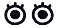 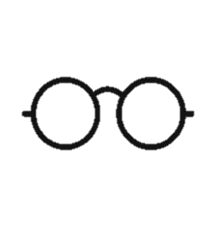 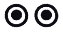 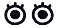 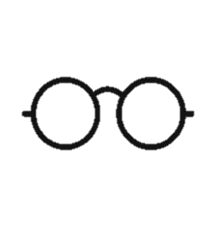 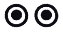 氏名（　　　　　　　　　　　　　　　）　選択したキャラクター（　　　　　　　　・　　　　　　　　　・　　　　　　　　　　　　　　）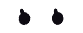 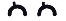 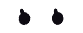 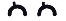 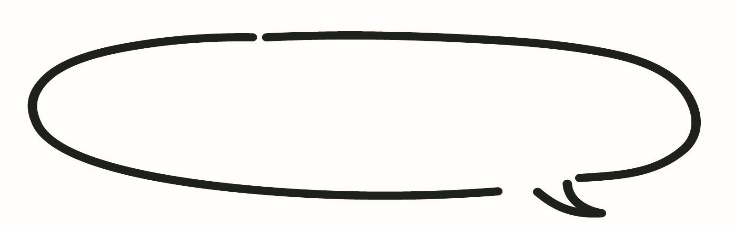 「間取りシート」を見て、選んだキャラクターにとって危険だと感じる場所を書きましょう。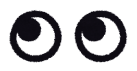 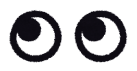 ①で見つけた場所は、なぜ危険なのでしょうか？その理由を書きましょう。気付いた危険を未然に防ぐためには、ミーは何をすればいいと思いますか。出た意見数（　　　　　）種類！危険だと思う場所①の場所が危険だと考える理由家庭内事故を防ぐための改善案（例）玄関玄関の段差で転び、怪我をするかもしれないから。転倒防止の柵をつける。１２３４５６７８９1011121314151617181920